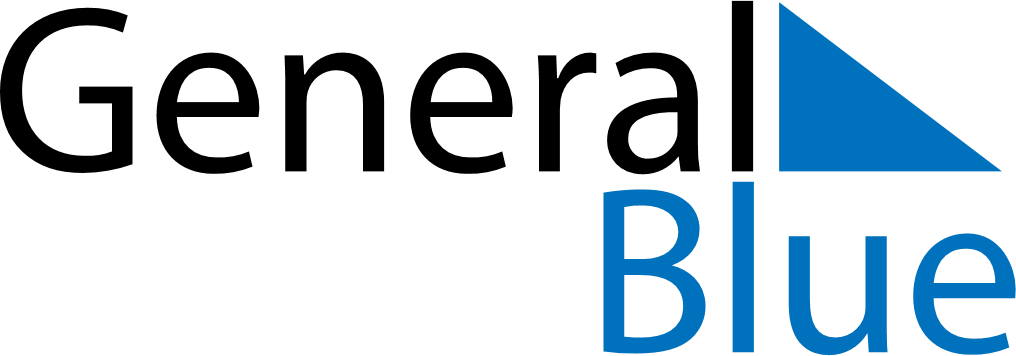 December 2025December 2025December 2025SwedenSwedenSUNMONTUEWEDTHUFRISAT12345678910111213NobeldagenLuciadagen1415161718192021222324252627Christmas EveChristmas DayBoxing Day28293031New Year’s Eve